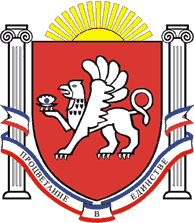 РЕСПУБЛИКА КРЫМРАЗДОЛЬНЕНСКИЙ РАЙОНАДМИНИСТРАЦИЯ БОТАНИЧЕСКОГО СЕЛЬСКОГО ПОСЕЛЕНИЯПОСТАНОВЛЕНИЕ12 октября 2018 г.   		      с. Ботаническое                		 		№ 193О внесении изменений в постановление Администрации Ботанического сельского поселения от 28.12.2016 г. № 281 "О размещении нестационарных торговых объектов на территории Ботанического сельского поселения"В соответствии с Федеральным законом от 28.12.2009 года № 381-ФЗ «Об основах государственного регулирования торговой деятельности в Российской Федерации», ст.8 Закона Республики Крым от 05.05.2015 № 92-ЗРК/2015 «Об основах государственного регулирования торговой деятельности в Республике «Крым», постановлением Совета министров Республики Крым от 23.08. 2016 г. № 402 "Об утверждении Порядка размещения и функционирования нестационарных торговых объектов на территории муниципальных образований в Республике  Крым", постановлением Совета министров Республики Крым от 11.07.2017 № 356 «О внесении изменений в постановление Совета министров Республики Крым от 23 августа 2016 года №402», Администрация Ботанического сельского поселения.П О С Т А Н О В Л Я Ю :1. Внести следующие изменения в постановление Администрации Ботанического сельского поселения от 28.12.2016 г. № 281 "О размещении нестационарных торговых объектов на территории Ботанического сельского поселения":1.1. В приложении № 2 раздел 2 дополнить пунктом 2.5 в следующей редакции:"2.5. Сторона-2 не вправе переуступать права на размещение НТО, сдавать в аренду НТО, осуществлять хозяйственную деятельность с применением договоров совместного пользования и доверительного управления, расположенных на земельных участках, находящихся в муниципальной собственности, другим субъектам хозяйствования.".2. Обнародовать данное постановление на информационном стенде Администрации Ботанического сельского поселения и  на официальном сайте Администрации в сети Интернет http://admbotanika.ru/.3. Постановление вступает в силу с момента его подписания.4. Контроль за исполнением настоящего постановления оставляю за собой.Председатель Ботанического сельскогосовета – глава администрацииБотанического сельского поселения					М.А. Власевская